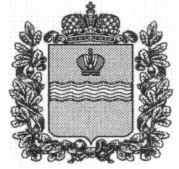 Администрация (исполнительно-распорядительный орган)сельского поселения «Деревня Ястребовка»Ферзиковского района Калужской областиР А С П О Р Я Ж Е Н И Е              от 09 января 2017 года                                                                                              №1ад. ЯстребовкаОб установлении надбавки к должностномуокладу за сложность, напряженностьинспектору по воинскому учетуадминистрации сельского поселения «Деревня Ястребовка» Отроковой А.Ю.   1. В соответствии с Положением о порядке выплаты работникам, занимающим должности, не отнесенные к муниципальным должностям, и осуществляющим техническое обеспечение деятельности администрации (исполнительно-распорядительного органа) муниципального образования сельского поселения «Деревня Ястребовка»,  ежемесячной  надбавки к должностному окладу  за сложность, напряженность утвержденным Постановления Главы администрации муниципального образования сельского поселения «Деревня Ястребовка» от «28» декабря 2010 г. № 35 а «Об установлении системы оплаты труда работников администрации (исполнительно-распорядительного органа) муниципального образования сельского поселения «Деревня Ястребовка», замещающих должности, не являющиеся должностями муниципальной службы, и работников, осуществляющих профессиональную деятельность по должностям служащих и по профессиям рабочих». Установить Отроковой Алле Юрьевне, инспектору по воинскому учету администрации(исполнительно-распорядительного органа) муниципального образования сельского поселения «Деревня Ястребовка», на период с 01 января 2017 года по 31 декабря 2017 года включительно ежемесячную надбавку к должностному окладу за сложность, напряженность и высокие достижения в труде в размере 50% должностного оклада за счет средств утвержденного фонда оплаты труда администрации (исполнительно-распорядительного органа) муниципального образования сельского поселения «Деревня Ястребовка».       2. Настоящее распоряжение вступает в силу с момента подписания.                   И.о.Главы администрации          сельского поселения          «Деревня Ястребовка»                                                                                С. Н. Александрина          С распоряжением ознакомлена _____________________ Отрокова А.Ю.            «09» декабря 2017г.